Koce i narzuty Zielone na CeneoSzukasz dekoracji do mieszkania, które nie tylko ozdobiłyby wnętrze, ale również byłyby funkcjonalne? W takim razie koniecznie sprawdź <strong>koce i narzuty Zielone na Ceneo</strong>. Serdecznie zapraszamy!Koce i narzuty Zielone na Ceneo - niezbędne elementy dekoracyjne do Twojego mieszkaniaKoce i narzuty Zielone na Ceneo powinny znaleźć się w każdym domu czy mieszkaniu. Pozwolą nam one nie tylko zmienić charakter i wygląd całego wnętrza, ale również doskonale ochronią kanapę czy pościel przed zabrudzeniem lub innymi uszkodzeniami. Przekonaj się, jak dobrać idealną narzutę na łóżko!Koce i narzuty Zielone na Ceneo - jak dobrać narzutę na łóżko?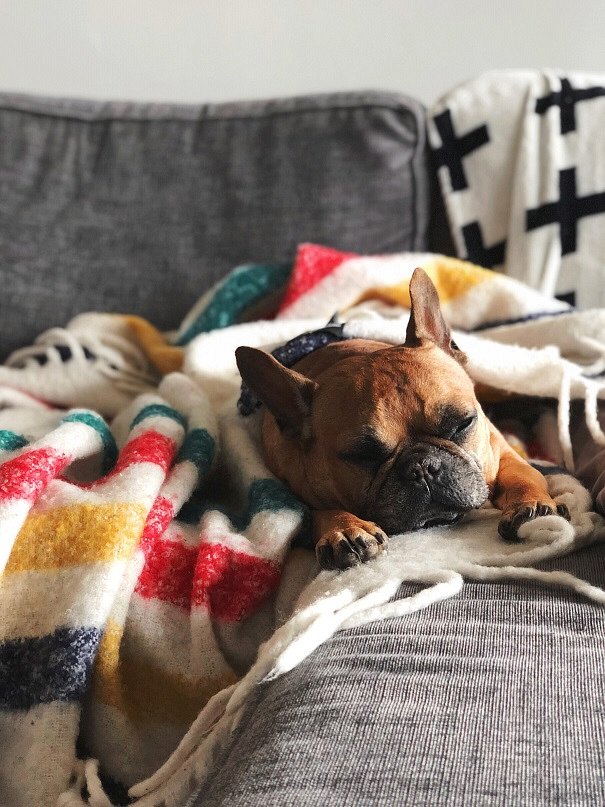 Wybierając koce i narzuty Zielone na Ceneo należy zwrócić uwagę przede wszystkim na materiał, z jakiego są one wykonane. Narzuta na łóżko powinna charakteryzować się wysoką jakością, być miękka i miła w dotyku, a ponadto powinna dobrze się prezentować. Warto wybierać modele, które uszyte są z tkaniny naturalnej z domieszką syntetycznej, gdyż będą one znacznie prostsze i wygodniejsze w praniu oraz czyszczeniu. Wybierając kolor narzuty należy mieć na uwadze to, że powinna być ona praktyczna, dlatego warto sięgać po stonowane, klasyczne kolory. Idealnie sprawdzą się wszelkie odcienie szarości, które będa funkcjonalne, a przy tym bardzo modne i stylowe.Gdzie kupić dekoracje do domu w przystępnych cenach?Jeśli szukasz dekoracji do swojego domu lub mieszkania, to koniecznie sprawdź koce i narzuty Zielone na Ceneo. Znajdziesz tam szeroki wybór dekoracji w przystępnych cenach oraz wysokiej jakości. W asortymencie oprócz narzut i koców, znajdują się także poduszki czy pledy, dzięki którym w prosty sposób sprawisz, że Twoje wnętrza będą wydawać się przytulniejsze. Przekonaj się sam!